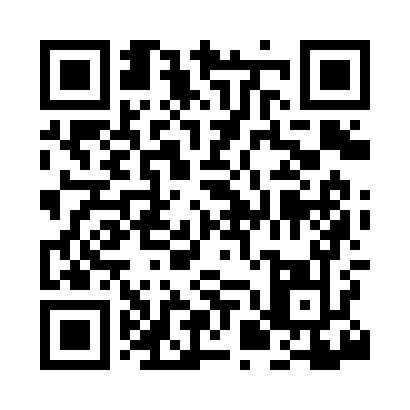 Prayer times for Jady Hill, New Hampshire, USAMon 1 Jul 2024 - Wed 31 Jul 2024High Latitude Method: Angle Based RulePrayer Calculation Method: Islamic Society of North AmericaAsar Calculation Method: ShafiPrayer times provided by https://www.salahtimes.comDateDayFajrSunriseDhuhrAsrMaghribIsha1Mon3:225:0912:484:528:2710:132Tue3:235:0912:484:538:2610:133Wed3:245:1012:484:538:2610:124Thu3:255:1112:484:538:2610:125Fri3:265:1112:494:538:2610:116Sat3:275:1212:494:538:2510:107Sun3:285:1312:494:538:2510:108Mon3:295:1312:494:538:2410:099Tue3:305:1412:494:538:2410:0810Wed3:315:1512:494:538:2310:0711Thu3:325:1612:494:538:2310:0612Fri3:335:1612:504:538:2210:0513Sat3:355:1712:504:538:2210:0414Sun3:365:1812:504:538:2110:0315Mon3:375:1912:504:528:2010:0216Tue3:385:2012:504:528:2010:0117Wed3:405:2112:504:528:1910:0018Thu3:415:2112:504:528:189:5819Fri3:425:2212:504:528:179:5720Sat3:445:2312:504:528:179:5621Sun3:455:2412:504:518:169:5522Mon3:475:2512:504:518:159:5323Tue3:485:2612:504:518:149:5224Wed3:495:2712:504:518:139:5025Thu3:515:2812:504:508:129:4926Fri3:525:2912:504:508:119:4727Sat3:545:3012:504:508:109:4628Sun3:555:3112:504:498:099:4429Mon3:575:3212:504:498:089:4330Tue3:585:3312:504:498:079:4131Wed4:005:3412:504:488:059:40